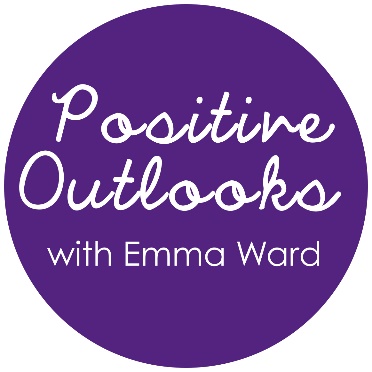 CHILDREN COUNSELLING WORKSHOP ASSESSMENT
What helps parents to feel comfortable in the counselling experience?Would you recommend Counselling always takes place in a clinic room? List 2 strategies or techniques that can be used to help kids in the Counselling process? Please email all completed responses to emma@positiveoutlooks.com.au